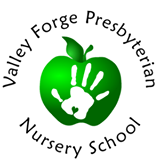 191 Town Center RoadKing of Prussia PA  19406610-265-2420VFPNS1@gmail.com	Application Date: _____________________________________________________________________Child’s Name: ________________________________________________________________________Child’s Birthdate: _____________________________________________________________________Father’s Name: _______________________________________________________________________Mother’s Name: ______________________________________________________________________Home Address: _______________________________________________________________________Cell # : ______________________________________________________________________________E-Mail Address: _______________________________________________________________________Class Requested:                                               _____  2 Day			   Non Co-Op_____  3 Day			Co-Op or Non Co-Op_____  4 Day			Co-Op or Non Co-Op_____________________________________________________________________________________			Please send the completed registration form and $75 non refundable registration fee (Checks made payable to VFPNS to:Valley Forge Presbyterian Nursery School191 Town Center RoadKing of Prussia PA  19406